Iowa County 4-H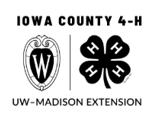             Older Youth Travel Experiences, Awards & Scholarships 2024-2025AppLICATION PACKETFall Applications:ALL MATERIALS DUE:                                Friday, November 1, 2024INTERVIEWS:                                          Wednesday, November 6, 2024Spring Applications:ALL MATERIALS DUE:                                         Friday, March 14, 2025INTERVIEWS:                                             Wednesday, March 19, 2025The Iowa County 4-H program uses an application and interview process to support youth in building life skills as they pursue extraordinary 4-H opportunities and recognitions, including:4-H Travel Scholarships – See information and chart on following page4-H Key Award – Top award a WI 4-H Youth can receive (11th-13th Gr)4-H College Scholarships – Funds for post-high school education (12th-13th Gr)There are two parts of this process:Part 1 - Application: Youth must submit a written application. Depending on the opportunity a youth is applying for, the youth must complete a cover letter, resume, and essay, and must collect a recommendation letter.  Applicants should write about their 4-H experiences in a way that highlights the skills they have developed. Youth will…Use time management skills to prepare the materials and ensure they are submitted on timeBuild valuable record keeping and communication skillsPart 2 - Interview: Youth applicants will participate in an interview with a small panel of 4-H adult volunteers and community members. Youth will…Practice communication and social skills as they talk about their 4-H experiences in a way that is understandable to people both within and outside of the organizationUse critical thinking skills to formulate appropriate answers to interview questionsThis packet contains:Page 2-3: List and Description of 4-H Travel Experiences, Awards, & ScholarshipsPage 4: Tips for Composing Your Application Page 5: Application Requirements ChartPage 6-7: Cover Letter Outline & SamplePage 8-9: Resume Outline & SamplePage 10: Essay QuestionPage 11-12: Adult Recommendation FormPage 13: Application Reflection (required)Page 14: Interview Schedule Sheet (required)TRAVEL FEES & SCHOLARSHIPS – The chart below shows the approximate costs for each statewide experience (note: costs are subject to change).  The Iowa County 4-H Leaders pays 1/3 of the cost of trips, except for Fall Forum, for which they pay ½ of the cost.  If a youth chooses to go on two trips, the 4-H Leaders will pay 1/3 of the cost of one trip.  If a youth is participating in a trip or State Team for the second time, the 4-H Leaders will not provide any support.  Some 4-H clubs in Iowa County also provide financial support to members who go on 4-H trips.  Needs-based scholarships are also available for youth who participate in Statewide 4-H Educational Experiences. Scholarships require an application that is submitted to the state office. For more information and to apply, please visit the Statewide Scholarship Website. For more information about each of these great experiences and more scholarship opportunities, please visit the following website: Statewide Events and Opportunities – Wisconsin 4-H 4-H AWARDS	                 *Fall Application*	4-H Key Award						This award is the highest award a 4-H member can receive in Wisconsin 4-H.  It recognizes members in 10th-13th grade who have shown consistent growth in their 4-H program, developed leadership abilities, and been helpful to other members in their club and community.  Youth must have completed at least three years of 4-H club membership.  Award application materials REQUIRED: Cover Letter, Resume (1-2 pages), Long Essay (150-300 words), Recommendation Form/Letter, Application Reflection, Interview Preference Form, and address the Iowa County Board of Supervisors.              4-H SCHOLARSHIPS	                     *Fall Application*Scholarship application materials REQUIRED: Cover Letter, Resume (1-2 pages), Long Essay (150-300 words), Recommendation Form/Letter, Application Reflection, and Interview Preference Form.4-H Adult Leaders Scholarships				Applicants must be enrolled in Iowa County 4-H at the time of application, have been enrolled in Iowa County 4-H for at least three (3) years, graduating from 4-H, and be enrolled or planning to enroll at a university, college, or technical school during the upcoming academic school year.  Applicants may only be awarded this scholarship once.  Annually, there scholarships available and awarded at the discretion of the interview committee.TIPS FOR COMPOSING YOUR APPLICATION PACKETReference the “Applications Requirements Chart” on the next page for what is required for each opportunity.  One application may be submitted for multiple awards or scholarships, but it is CRITICAL that the applicant identifies in the COVER LETTER what exact travel scholarship(s), college scholarship(s) or award they wish to be considered for.  When it comes to the cover letter and resume, please note…Use a computer.  You can save your work and make revisions from year to year.  If you do not have a computer at home, work with your school, a friend, or a local public library.  The cover letter, resume, and essay questions must be typed with a computer. Plan ahead. Go through each part of the resume and cover letter before typing.  Collect your thoughts and use the guide materials in this packet.  As much as possible, think of your 4-H experience as a job.  What do you do?  What skills have you developed as a result of participation in 4-H?  How have you personally changed as a result of your 4-H experience?Consider layout, design, and abbreviations. Your cover letter and resume should be easy to read and understand.  Arrange your resume as illustrated in the sample copy provided. Choose a common and professional font, such as Arial or Calibri.  Your font size should be 11-12 point.  Use the same font throughout your application documents. Use between .5” and 1” margins at the top, bottom, and both sides of your page. Avoid using too many abbreviations, as not everyone may be familiar with them. The cover letter for this application should be no longer than one page and must specify what award or scholarships(s) you are applying for.Travel Scholarship Applicants: Short and concise letters are encouraged!  Don’t make this overly hard on yourselves; the first and last paragraph can be as short as just 1-2 sentences. Award & College Scholarship Applicants: Write this letter as you would for a job application, specifying why you are qualified and deserving of this recognition.Order is important.  Resumes are typically put together by organizing information in the order that it happened.  Arrange information in reverse chronological order (most recent first) within the sections designated in the examples in this packet.Individualize it. This is YOUR resume and cover letter.  Outlines and samples are provided to assist you, but you must add your own personality and experience to it.Proofread! Your documents should be free of spelling and grammatical errors.  Use spell check and follow up by having at least two other people proofread your cover letter, resume, and essay response.  Don’t lose points in the process by neglecting to proofread!Ask for help if you need it!  If you have never gone through this process, you will probably have questions.  Don’t hesitate to ask!  Dan’s office number is (608) 930-9850, and his email is dan.brandt@wisc.edu.  Ask questions or get clarification if you don’t understand something!Please neatly compile and submit to the Iowa County UW-Extension Office by:Fall Applications: Friday, November 1, 2024Spring Applications: Friday, March 14, 2025Your application packet can be dropped off in person, emailed, or mailed to the UW-Extension Office.Applications Requirement ChartWhich of the following application components are required for each opportunity?Please see page 14 for instructions on including your preferred interview                                                              time with your application materials.ESSAY QUESTIONInclude in your application packet an essay response to the appropriate question: Tips for completing your essay response:Choose a common and professional font, such as Arial or Calibri.  Your font size should be no less than 11 point and no larger than 12 point.  Use the same font throughout your document. Include your name, grade, and 4-H club at the top of the page for your essay response.The essay response should be single-spaced.Use 1” margins at the top, bottom, and both sides of your page.  Be thoughtful and honest in your response. Proofread your essay response and have someone else proofread it as well for accuracy in grammar and spelling.You will be evaluated on your depth of thought and how clearly you communicate.Iowa County 4-H Leaders Association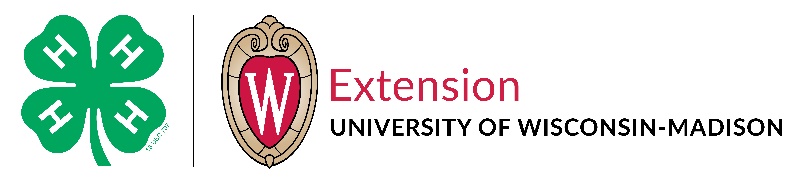 303 W. Chapel St, Suite 1200Dodgeville, WI  53533608-930-9850RECOMMENDATON FROM AN ADULT(NOT A PARENT OR RELATIVE)Name of 4-H Member:_______________________________________________________________________As part of the selection process for Iowa County 4-H Trips and Awards, the selection committee is seeking recommendation and information for candidates.  Please provide us your input regarding the following areas:Unknown         Poor          Fair          Good 	      ExcellentLeadership Qualities			     	    □               □           □           □                 □Maturity					   □               □           □           □                 □Participation in 4-H Program	       		   □               □           □           □                 □Responsibility      				    □               □           □           □                 □Positive Attitude			                 □               □           □           □                 □Please provide additional comments in the space below:Print Your Name:___________________________________Title:_____________________________Signature:___________________________________________ Date: __________________________Recommendations should be mailed to Dan Brandt, UW-Extension Iowa County, 303 W Chapel St., Suite 1200, Dodgeville, WI  53533. 	Please use this side of the page only.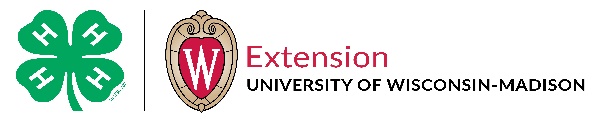 Iowa County 4-H Leaders Association303 W. Chapel St, Suite 1200Dodgeville, WI  53533608-930-9850RECOMMENDATON FROM AN ADULT(NOT A PARENT OR RELATIVE)Name of 4-H Member:_______________________________________________________________________As part of the selection process for Iowa County 4-H Trips and Awards, the selection committee is seeking recommendation and information for candidates.  Please provide us your input regarding the following areas:Unknown         Poor          Fair          Good 	      ExcellentLeadership Qualities			     	    □               □           □           □                 □Maturity					   □               □           □           □                 □Participation in 4-H Program	       		   □               □           □           □                 □Responsibility      				    □               □           □           □                 □Positive Attitude			                 □               □           □           □                 □Please provide additional comments in the space below:Print Your Name:___________________________________Title:_____________________________Signature:___________________________________________ Date: __________________________Recommendations should be mailed to Dan Brandt, UW-Extension Iowa County, 303 W Chapel St., Suite 1200, Dodgeville, WI  53533. 	Please use this side of the page only.APPLICATION REFLECTIONWHAT DO YOU THINK?Please complete the following reflection and submit with your application materials.As a result of constructing my cover letter, resume, and essay, I: (check all that apply)learned more about myself (If checked, list at least one thing that you have learned): _____________________________________________________________________better understand why I’m in 4-Hbetter understand what skills I have gained from 4-Hbetter understand how to develop a resumewill set higher project goals this year (If checked, list at least one goal you are setting this year)_____________________________________________________________________will take on a new 4-H challenge this year (If checked, list at least one new challenge you plan to take on this year) _____________________________________________________________________Other(s): (Please list) _____________________________________________________________________What is the most helpful or valuable part of this application process?What ideas do you have for improving this application process? Please return this form with your application materials.  Thank You!INTERVIEW SCHEDULE PREFERENCE SHEETPlease identify your top four preferences for interview times (i.e. 1st, 2nd, 3rd, 4th).  Face-to-face interviews are required. Also, please indicate if there is any time you could definitely NOT interview.  Thank you.Fall Interviews: Wednesday, November 6, 2024        5:30 p.m.		        5:45 p.m.		        6:00 p.m.		        6:15 p.m.		        6:30 p.m.		Spring Interviews: March 5, 2025        5:30 p.m.        5:45 p.m.		        6:00 p.m.		        6:15 p.m.		        6:30 p.m.		Please return this form with your application materials.  Name _________________________________________________					Trips and AwardsAge eligibilityTotal CostYour cost(approximate)Fall ApplicationAdvanced Space Academy Fly to Huntsville, Alabama. College and career experiences, astronaut exercises, engineering challenges. Held in 2025                                                                        10th to 12th gradeAbout $2000About $1,340Fall ApplicationSpace Camp April 18-22, 2024 a camp experience where you learn and experience a ton of different aspects of life exploring places beyond Earth!6 to 8th grade, max age 15About $900About $600Spring ApplicationFall Forum October-November TBDOur hope is that 4-H youth and adult leaders will come together to connect, collaborate, celebrate, and continue building excitement and energy for a new year of 4-H learning.7th to 13th gradeAbout $185About $93Spring ApplicationSummer Academy, Madison, WI, June 24-27.  Participate in a variety of seminars, motivational speakers, dances, recreation, and more.  Stay on campus at UW-Madison. 7th to 10th grade at time of selectionAbout $450About $225Fall ApplicationCitizenship Washington Focus:  9 days across the country and in Washington, D.C., meet 4-Hers nationwide, learn about citizenship, government, history.  Lots to see and do.  Two weeks offered10th- 12th grade at time of selection.  Min. age 15About $1,750About $1,170Fall ApplicationNational 4-H Conference: Arlington, Virginia April 19-24. Wisconsin 4-H annually selects only 8-10 youth to attend this conference. One day is spent on Capitol Hill updating legislators on current developments in 4-H and touring. Applications are tentatively due to the State 4-H Office on January 2, 2024.10th- 12th grade at time of selection.  Min. age 15Max age 18 About $1,500About $1,000Spring Application National 4-H Congress, Atlanta GA November 24-28, 2023 Travel by plane to Georgia where you will spend Thanksgiving weekend celebrating accomplishments you and others have made in 4-H.  Expect a lot of motivation and inspiration at this one. Grades 10-12 at time of selection. Max. age 18 About $1,400About $940Fall ApplicationAmerican Spirit East:  Youth will learn about America’s heritage and build awareness of the many steps taken to gain US Independence and freedom by visiting historical sites in Philadelphia, New York, Boston and more.  June/July datesGrades 8 – 10 at the time of registrationAbout $1,900About $1,275Cover LetterResumeEssayRecommendation Form(s)ReflectionInterview PreferenceApplication TimelineAdvanced Space CampScholarship  Yes1-2  pageLong Essay 1YesYesFallSpace Camp ScholarshipYes1 pageShort Essay1YesYesFallFall Forum Scholarship Yes1 page Short Essay 1Yes Yes SpringSummer Academy ScholarshipYes1 pageShort Essay1YesYesSpringAmerican Spirit ScholarshipYes1-2 pageLongEssay1YesYesFallCitizens Washington Focus ScholarshipYes1-2 pageLong Essay1YesYesFallNational 4-H Conference ScholarshipYes1-2 pageLong Essay1YesYesFallNational 4-H Congress ScholarshipYes1-2 pageLong Essay1YesYesSpring4-H Key Award Yes, with more explanation1-2 pageLong Essay2YesYesSpring4-H Adult Leaders ScholarshipYes, with more explanation1-2 pageLong Essay2YesYesSpring